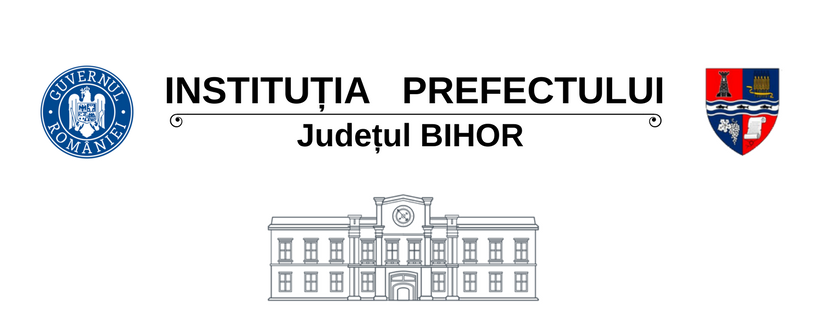 RAPORT 11 - 17 SEPTEMBRIEÎn perioada 11 - 17 septembrie a.c., sub autoritatea Instituţiei Prefectului - Judeţul Bihor, poliţiştii bihoreni, alături de reprezentanţi ai unor instituţii de aplicare a legii din judeţul Bihor au continuat acțiunile în sistem integrat, în zonele publice aglomerate, centre comerciale, piețe, târguri, terase, în trafic, precum și în mijloacele de transport în comun, pentru verificarea respectării prevederilor legale și a măsurilor de protecție sanitară, în vederea prevenirii răspândirii Covid-19 în județul Bihor.Persoane verificate: 8.866 din care 6.110 carantinate și 2.756 izolate la domiciliuMijloace de transport în comun verificate: 475Societăţi comerciale verificate: 389Total sancțiuni aplicate: 189, cu amenzi  în valoare totală de 93.935 lei(din acestea: 68 la Legea nr. 55/2020, cu sancțiuni în valoare de 24.500 de lei pentru nerespectarea măsurilor de protecție individuală). Cadre implicate: total 1.891Din care:1.533   Inspectoratul de Poliție Județean Bihor208      Inspectoratul de Jandarmi Județean Bihor3          Inspectoratul pentru Situații de Urgență „Crișana” al Județului Bihor131      Poliție locală6          Direcția Sanitar-Veterinară şi pentru Siguranţa Alimentelor Bihor3          Direcția de Sănătate Publică Bihor7          Inspectoratul Teritorial de Muncă BihorCancelaria Prefectului							               18.09.2020Județul Bihor